New Members Class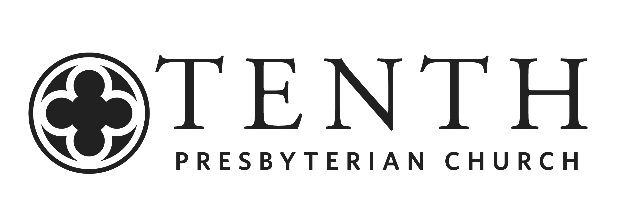 Fall 2021 SCHEDULE and vowsThe course modules are organized in such a way as to address the vows of membership. Those questions are:Do you acknowledge yourselves to be sinners in the sight of God, justly deserving His displeasure, and without hope save in His sovereign mercy?Do you believe in the Lord Jesus Christ as the Son of God, and Savior of sinners, and do you receive and rest upon Him alone for salvation as He is offered in the Gospel?Do you now resolve and promise, in humble reliance upon the grace of the Holy Spirit, that you will endeavor to live as becomes the followers of Christ?Do you promise to support the Church in its worship and work to the best of your ability?Do you submit yourselves to the government and discipline of the Church, and promise to study its purity and peace?Carroll Wynne is our class coordinator. cwynne@tenth.org.  DateTopicOctober 3Introduction The GospelOctober 10The Doctrines of GraceOctober 17Worship & PreachingOctober 24Sacraments*Written Testimonies dueOctober 31Church Government & DisciplineNovember 7The Church & Community LifeNovember 14Spiritual GiftsNovember 21Service & StewardshipDecember 5InterviewsDecember 12Reception 